แบบแจ้งยืนยันการนิเทศงานนักศึกษาสหกิจศึกษาครั้งที่ 2ภาคการศึกษาที่  2 ปีการศึกษา ................. ชื่อสถานประกอบการ.............................................................................................................................................สถานที่ตั้ง...............................................................................................................................................................โทรศัพท์...........................................................โทรสาร.........................................................................................                                                                                                                                                                               หัวข้อที่จะหารือในระหว่างการนิเทศครั้งที่ 2 ได้แก่การนำเสนอโครงงานสหกิจศึกษา ณ สถานประกอบการ โดยประกอบไปด้วยพนักงานพี่เลี้ยง หรือบุคคลที่เกี่ยวข้องกับการทำโครงงานสหกิจ เข้าร่วมรับฟังผลงาน แสดงความคิดเห็นและให้ข้อเสนอแนะแก่นักศึกษาสรุปผลการฝึกปฏิบัติสหกิจศึกษา โครงงานสหกิจของนักศึกษาร่วมกันกับทางสถานประกอบการแบบสังเขป ชี้แจงเรื่องการประเมินผลการปฏิบัติงานสหกิจ การประเมินผลโครงงานสหกิจแก่สถานประกอบการรับฟังข้อเสนอแนะด้านต่าง ๆ ในการฝึกปฏิบัติสหกิจศึกษาของนักศึกษาจากสถานประกอบการรายชื่อนักศึกษาออกฝึกปฏิบัติงานสหกิจศึกษา ภาคการศึกษาที่ 2/................ กำหนดการนิเทศงานสหกิจศึกษาคณาจารย์นิเทศงานสหกิจศึกษา จาก หลักสูตรสาขาวิชา.................................................................................................สาขา.......................................................  คณะศิลปศาสตร์ มหาวิทยาลัยเทคโนโลยีราชมงคลศรีวิชัย ประกอบด้วยสถานประกอบการได้รับทราบกำหนดการนิเทศงานนักศึกษาสหกิจศึกษา  ตลอดจนขั้นตอนรายละเอียดการนิเทศงานดังกล่าวข้างต้นโดยชัดเจนแล้ว  และใคร่ขอแจ้งให้คณาจารย์นิเทศงานสหกิจศึกษา  ทราบว่า		[  ] ยินดีต้อนรับคณาจารย์นิเทศงานสหกิจศึกษาในวันและเวลาตามกำหนดข้างต้น	[  ] ไม่สะดวกที่จะต้อนรับในวันและเวลาที่กำหนดมา และขอแจ้งวันเวลาที่สะดวกดังนี้จึงเรียนมาเพื่อโปรดทราบ							ลงชื่อ………………………………………..….							      (……..………………...……....………..)							ตำแหน่ง……………………………….………                                                                                  พนักงานพี่เลี้ยง/พนักงานที่ปรึกษา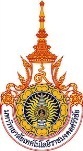 มหาวิทยาลัยเทคโนโลยีราชมงคลศรีวิชัยงานสหกิจศึกษา คณะศิลปศาสตร์ลำดับชื่อ-นามสกุล นักศึกษาหลักสูตรสาขาวิชาชื่อหน่วยงาน / แผนกที่ปฏิบัติงานครั้งที่วัน/เดือน/ปีเวลาลำดับชื่อ-สกุลตำแหน่งเบอร์โทรศัพท์ครั้งที่วัน/เดือน/ปีเวลา